Міністерство науки і освіти УкраїниУНІВЕРСИТЕТ МЕНЕДЖМЕНТУ ОСВІТИ НАПН УКРАЇНИКафедра загальної та практичної психологіїОдеський національний університет імені І.І.МечниковаІнститут математики, економіки і механікиКафедра загальної психології та психології розвитку особистостіНаукове студентське товариство психологічного факультету «Розквітання»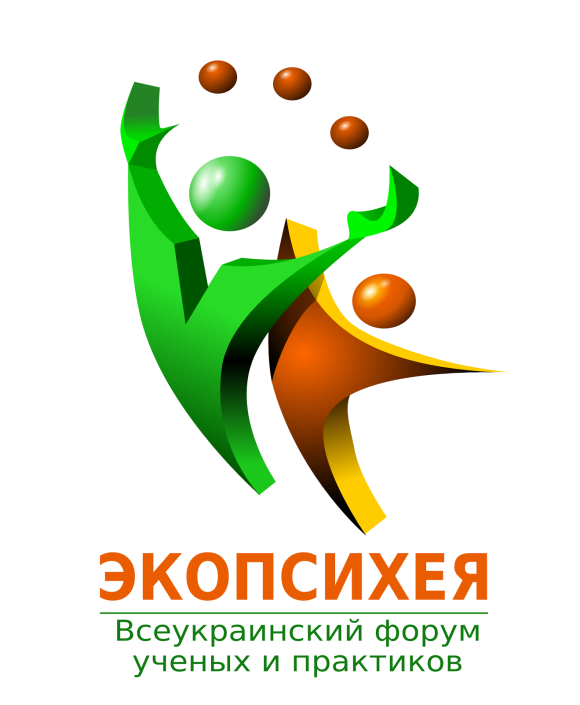 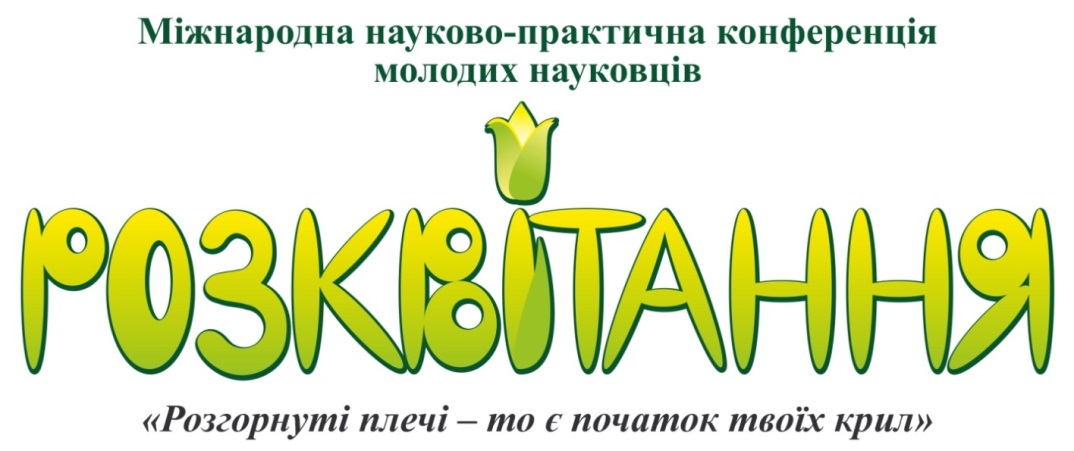  «Розвиток особистості у рамках просторово-часової організації життєвого шляху»Звіт про  конференцію 21-22 травня 2016 рокум. Київ, вул. Січових стрільців (колишня Артема) 52-а, корпус 3 (Університет менеджменту освіти)ОРГКОМІТЕТ КОНФЕРЕНЦІЇКруглов Віктор Євгенович – директор ІМЕМ ОНУ, професор – голова оргкомітетуКіреєва Зоя Олександрівна - доктор психологічних наук, професор, заступник директора ІМЕМ, завідувач кафедрою загальної психології та психології розвитку особистості ОНУ імені І.І.Мечникова,заступник голови оргкомітетуБуганова Ванда Миколаївна - кандидат психологічних наук, доцент кафедри загальної психології та психології розвитку особистості ОНУ імені І.І.МечниковаАспірант: Каськов ОлександрСтуденти: Поливяна А., Іванова Д.Ф., Фендюра М.Програма конференції:9.00-10.00. Реєстрація учасників форуму10.00. Відкриття V Всеукраїнського форуму вчених і практиків «Екопсихея». Привітання учасників. Бахтігузіна Олена, практикуючий психолог, сертифікований психолог-екофасилітатор, координатор навчальних груп Школи екофасилітаціі проф. П.В. Лушина; член ВГО «Асоціація екологічної допомоги», координатор проекту «Безкоштовна психологічна служба» на базі ДВНЗ «УМО» при підтримці ВГО «Асоціація екологічної допомоги», ведуча форуму «Екопсихея». Перший блок: Посттравматичний розвиток/зростання vs розпад/в’янення:українські реалії. Зміна "порядок через хаос"12:40 – 13:00 Перерва на каву та чай 13.00.Привітання учасників конференції та гостей форуму. Буганова Ванда Миколаївна, кандидат психологічних наук, доцент кафедри загальної психології та психології розвитку особистості ОНУ ім. І.І. Мечникова, голова Одеського відділення Всеукраїнської громадської організації «Асоціація екологічної допомоги», координатор науково-практичної конференції молодих вчених «Розквітання» (Одеський національний університет імені І.І. Мечникова). Третій блок: VUCA-світ (динамічний, непередбачуваний, багатозначний та невизначений)і посттравматичнеЛушин Павло Володимирович, доктор психологічних наук, професор, засновник та президент ВГО «Асоціація екологічної допомоги».Презентація канадського журналу "Теорія і практика психотерапії".У роботі конференції прийняли участь 20 осіб (з них 12 студентів, 6 аспірантів, 1 здобувач, та 1 практикуючій психолог.Грамотами були нагороджені:Ковтун Олена АндріївнаКаськов Олександр Валерійович Полив’яна  Анастасія СергіївнаЦибуркова Вікторія Юріївна Фурта Ірина ЮріївнаДругий блок: Молодіжна конференція «Розквітання»